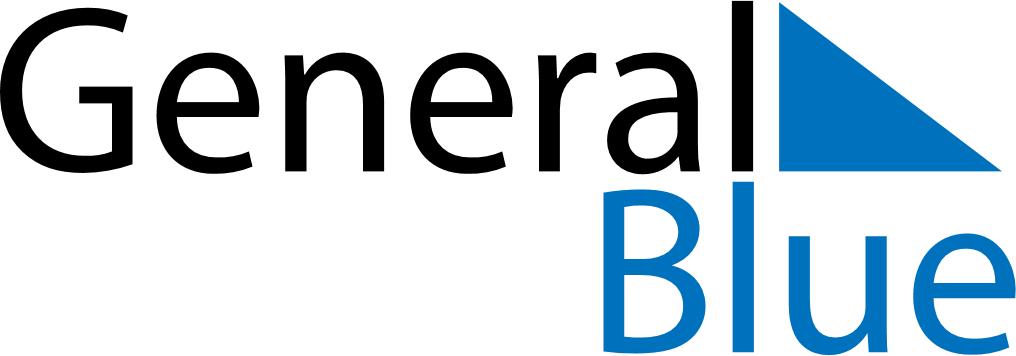 May 2024May 2024May 2024May 2024May 2024May 2024Arendal, Agder, NorwayArendal, Agder, NorwayArendal, Agder, NorwayArendal, Agder, NorwayArendal, Agder, NorwayArendal, Agder, NorwaySunday Monday Tuesday Wednesday Thursday Friday Saturday 1 2 3 4 Sunrise: 5:29 AM Sunset: 9:14 PM Daylight: 15 hours and 44 minutes. Sunrise: 5:27 AM Sunset: 9:16 PM Daylight: 15 hours and 49 minutes. Sunrise: 5:24 AM Sunset: 9:18 PM Daylight: 15 hours and 54 minutes. Sunrise: 5:22 AM Sunset: 9:21 PM Daylight: 15 hours and 58 minutes. 5 6 7 8 9 10 11 Sunrise: 5:19 AM Sunset: 9:23 PM Daylight: 16 hours and 3 minutes. Sunrise: 5:17 AM Sunset: 9:25 PM Daylight: 16 hours and 8 minutes. Sunrise: 5:15 AM Sunset: 9:27 PM Daylight: 16 hours and 12 minutes. Sunrise: 5:12 AM Sunset: 9:30 PM Daylight: 16 hours and 17 minutes. Sunrise: 5:10 AM Sunset: 9:32 PM Daylight: 16 hours and 21 minutes. Sunrise: 5:08 AM Sunset: 9:34 PM Daylight: 16 hours and 26 minutes. Sunrise: 5:05 AM Sunset: 9:36 PM Daylight: 16 hours and 30 minutes. 12 13 14 15 16 17 18 Sunrise: 5:03 AM Sunset: 9:38 PM Daylight: 16 hours and 35 minutes. Sunrise: 5:01 AM Sunset: 9:41 PM Daylight: 16 hours and 39 minutes. Sunrise: 4:59 AM Sunset: 9:43 PM Daylight: 16 hours and 44 minutes. Sunrise: 4:57 AM Sunset: 9:45 PM Daylight: 16 hours and 48 minutes. Sunrise: 4:55 AM Sunset: 9:47 PM Daylight: 16 hours and 52 minutes. Sunrise: 4:52 AM Sunset: 9:49 PM Daylight: 16 hours and 56 minutes. Sunrise: 4:50 AM Sunset: 9:51 PM Daylight: 17 hours and 0 minutes. 19 20 21 22 23 24 25 Sunrise: 4:48 AM Sunset: 9:53 PM Daylight: 17 hours and 4 minutes. Sunrise: 4:47 AM Sunset: 9:55 PM Daylight: 17 hours and 8 minutes. Sunrise: 4:45 AM Sunset: 9:57 PM Daylight: 17 hours and 12 minutes. Sunrise: 4:43 AM Sunset: 9:59 PM Daylight: 17 hours and 16 minutes. Sunrise: 4:41 AM Sunset: 10:01 PM Daylight: 17 hours and 20 minutes. Sunrise: 4:39 AM Sunset: 10:03 PM Daylight: 17 hours and 23 minutes. Sunrise: 4:38 AM Sunset: 10:05 PM Daylight: 17 hours and 27 minutes. 26 27 28 29 30 31 Sunrise: 4:36 AM Sunset: 10:07 PM Daylight: 17 hours and 31 minutes. Sunrise: 4:34 AM Sunset: 10:09 PM Daylight: 17 hours and 34 minutes. Sunrise: 4:33 AM Sunset: 10:11 PM Daylight: 17 hours and 37 minutes. Sunrise: 4:31 AM Sunset: 10:12 PM Daylight: 17 hours and 40 minutes. Sunrise: 4:30 AM Sunset: 10:14 PM Daylight: 17 hours and 44 minutes. Sunrise: 4:29 AM Sunset: 10:16 PM Daylight: 17 hours and 47 minutes. 